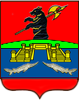 Учредителем и Собственником имущества учреждения МУК «Рыбинский театр кукол» является городской округ город Рыбинск. Функции и полномочия Учредителя осуществляет Администрация городского округа город Рыбинск. Администрация городского округа город Рыбинск осуществляет функции и полномочия Учредителя непосредственно, а также через Управление культуры Администрация городского округа город Рыбинск и Департамент имущественных и земельных отношений Администрация городского округа город Рыбинск.   Управление культуры   Администрации городского округа г. Рыбинск152903,  г.Рыбинск, ул.Чкалова, д.89Начальник Управления культурытел. +7 (4855)  21-99-79Приемная: тел.: +7 (4855) 21-99-79 факс.: +7 (4855)  28-40-93Е-mail: culture7610@rybadm.ruАдрес сайта:  http://rybinsk.ru/admin/departments/cultureДепартамент имущественных и земельных отношений152934, г. Рыбинск,  ул. Крестовая,  д.77ДиректорКабинет 2, тел.: +7 (4855) 20-44-74 (доб 208)Приемная : тел.: +7 (4855) 20-44-74 (доб. 208)факс: +7 (4855) 28-32-82 Е-mail: imush@rybadm.ruАдрес сайта: http://rybinsk.ru/admin/departments/department-nedvijimosti